The Laws of Sport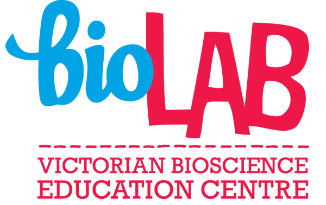 Name: IntroductionCollisions occur around us all the time. Some of them are big and dangerous. Others are small and insignificant. A collision is when two or more things interact and cause a change in direction of motion.
In sports, we see collisions everywhere. Whether it is a footy bump from player to player, a boxing glove to an opponent’s body or a driver striking a stationary golf ball. To understand why objects behave in certain ways, we need to know about some important principles of physics.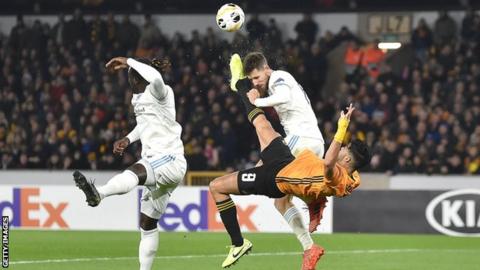 Instructions
These tasks are designed to increase and apply your knowledge of forces and Newton’s laws, and their effects on sports and its participants.Complete the Newton’s laws table.Identify Newton’s Laws in multiple sporting examples.Learn about Sir Isaac Newton.Complete the experiment activity.Save and submit completed document to teacher.Task 1 
Complete the table below using your knowledge of Newton’s laws. The Laws of SportTask 2
Let’s take a look at some sporting examples and what types of forces are in action! Your task is to identify at least one of Newton’s laws displayed and relate it to the sporting example.
To get started, read the soccer example below: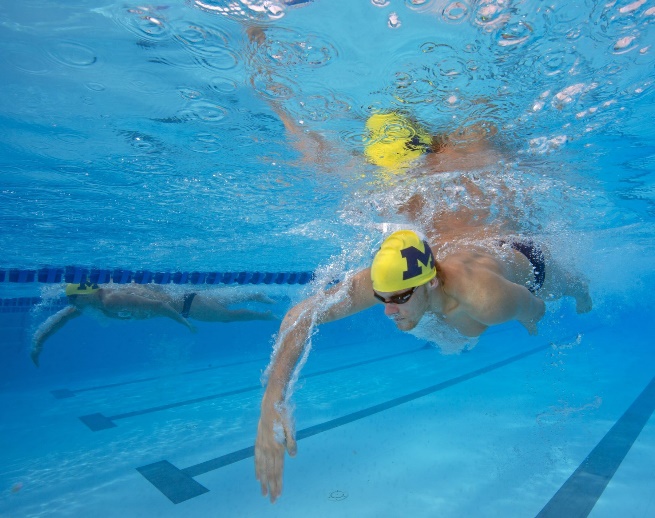 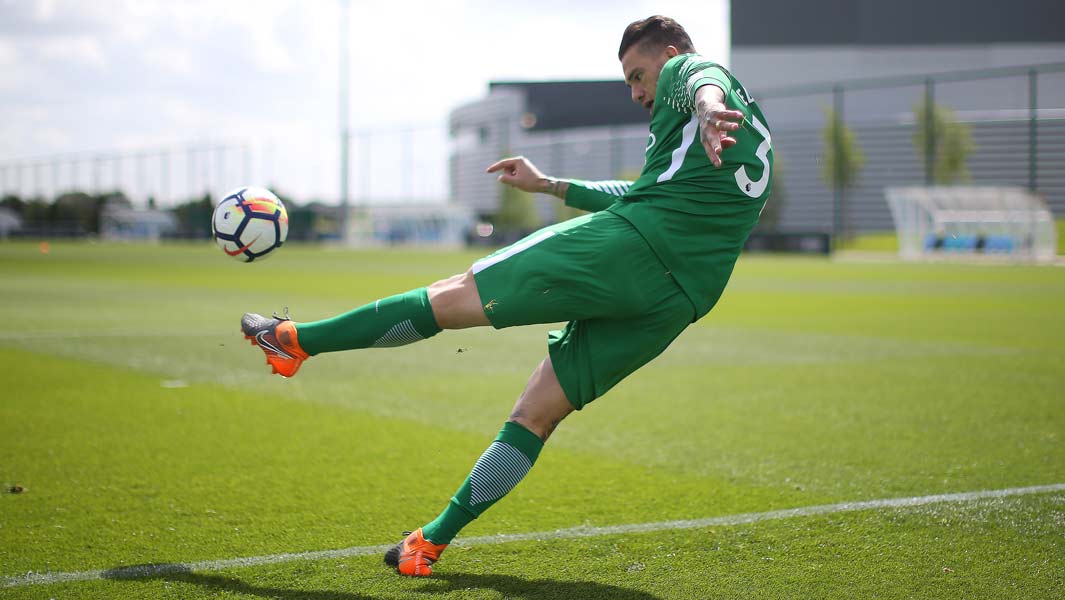 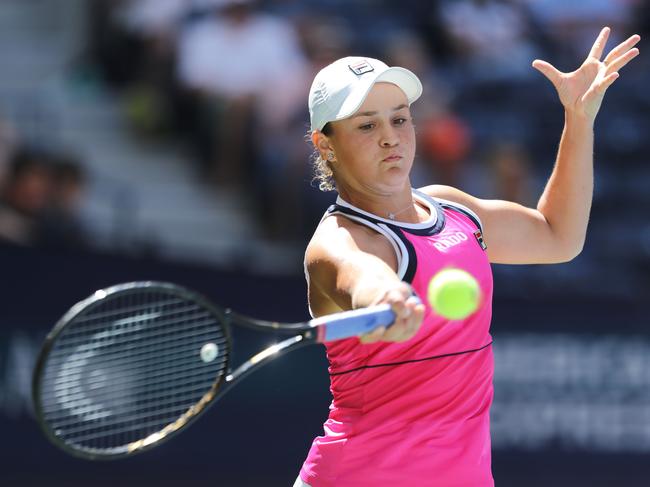 The Laws of SportTask 3Let’s learn some more about the mathematician behind the laws of motion, Sir Isaac Newton.What year was Newton born and where?		       Insert a photo of Newton
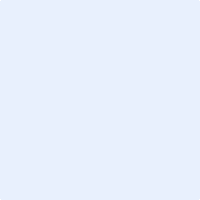 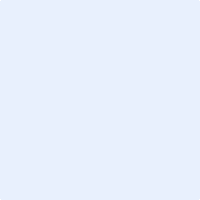 How old would Newton be today?Fill in the missing sections in these Newton quotes.True or False?Sir Isaac Newton invented the reflective telescope.  Sir Isaac Newton invented gravity.  Newton’s four laws are considered one of the greatest achievements in physics. Newton discovered that white light is a composite of all colours of the spectrum.Experiment activity - Coin on a Card Experiment
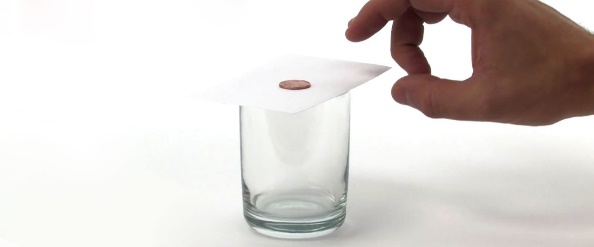 Newton’s LawDefinitionSporting Example1st- Law of 2nd- Law of 3rd- Law of 